Родительское собрание по пожарной безопасности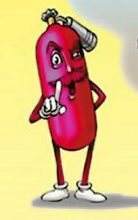 Тема: «Пожарная безопасность»Цель: Привлечь внимание родителей к проблеме пожарной безопасности.Задачи:1. Расширять кругозор родителей о правилах противопожарной безопасности.2. Привлечь внимание родителей к необходимости проводить беседы на данную тему с детьми.Ход родительского собрания:Вступительная часть:Общим чаянием всех родителей является здоровье детей и их безопасность. Если обратиться к статистике, то каждый двадцатый пожар в России происходит в результате детской шалости или неосторожности с огнем. Почти все маленькие дети проявляют повышенный интерес к огню, не осознавая в полной мере его потенциальную опасность, их неудержимо манит к этому чуду природы.      Все мы — педагоги и родители — пытаемся ответить на вопрос: «Как обеспечить безопасность и здоровье наших детей? » Давайте вместе постараемся найти ответ на него. Что такое безопасность? Это не просто сумма усвоенных знаний, а умение правильно себя вести при пожаре, применение знаний на практике.      - Как вы думаете, что должны делать взрослые, чтобы обеспечить безопасность и здоровье своих детей? (Ответы родителей.)       Так как же научить детей пожарной безопасности? На практике оказалось, что это достаточно сложная задача, причем не только в масштабах отдельно взятого ребенка, но и человечества в целом. На протяжении тысячелетий люди мучаются от пожаров и их последствий, принимаются различные меры запретительного и карательного характера — но найти оптимальных слов для профилактики пожаров не могут. Выражения «Пожар легче предупредить, чем потушить», «Вор оставит хотя бы стены, а пожар — ничего» известны всем и каждому, но пожаров от этого меньше не становится.      Стало понятно, что пожарной безопасности надо учить всю жизнь, и начинать как можно раньше. Важно, чтобы ребенок осознал, что спички — это не игрушка, а огонь — не забава, чтобы у него сложилось впечатление о пожаре как о тяжелом бедствии. Необходимо учить детей правилам пользования бытовыми электроприборами и газовой плитой. Расскажите об опасности ЛВЖ. Научите ребенка правилам поведения в случае возникновения пожаров. Дети должны знать свой адрес и телефон пожарной охраны. Объясните детям, что при пожаре не нужно стараться что-то вынести из дома и что не нужно спасать вещи. Дети должны сконцентрироваться только на одной задаче — выйти невредимыми из дома. Чрезвычайно опасно, если дети остаются в запертых квартирах или комнатах. В случае пожара они не смогут выйти из охваченного огнем помещения наружу. Не оставляйте спички и зажигалки в доступном для ребенка месте. Не разрешайте ребенку самостоятельно запускать фейерверки. Мы провели с детьми тестирование для определения знаний пожарной безопасности и хотим ознакомить вас  с результатами тестирования.Так же учащимся были розданы памятки по правилам пожарной  безопасности.Выводы:1. Во-первых, надо дать детям необходимую сумму знаний об общепринятых нормах безопасного поведения.  2. Во-вторых, научить адекватно, осознанно действовать в той или иной обстановке, помочь школьникам овладеть элементарными навыками поведения при пожаре.3. В-третьих, развить у школьников самостоятельность и ответственность.Подготовила педагог доп. образования Проценко Наталия ВикторовнаМАУ ДО «ЦРТДЮ» ПГТ. ЧЕРНОМОРСКОГОМО СЕВЕРСКИЙ РАЙОН